Ш                                                       У кого шишка больше?УДаши                                                           ЧЕМ  Паши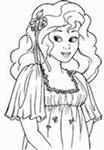 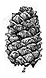 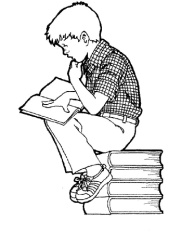  УПаши	                               ЧЕМ         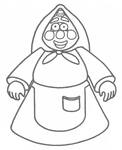  У	        	                         ЧЕМ       	 У	   	                          ЧЕМ       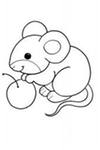 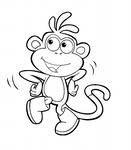 У	   	             	 ЧЕМ	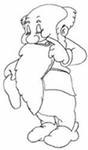  У	     	               	ЧЕМ    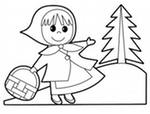  У                                                             ЧЕМ                       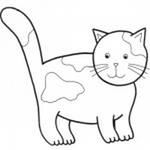  У                                               ЧЕм                      У                                     	                          ЧЕМ	